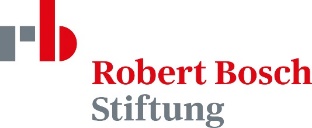 Wir verarbeiten Ihre personenbezogenen Daten zur Durchführung der o. g. Veranstaltung.        Weitere Informationen finden Sie in unseren Datenschutzhinweisen unter www.ibs-thueringen.de.Mit meiner Unterschrift melde ich mich verbindlich für die oben genannte Veranstaltung an.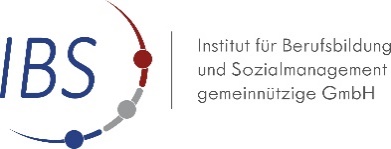 PrivatadressePrivatadressePrivatadressePrivatadresseName, VornameAnschriftDienstadresse (falls zutreffend)Dienstadresse (falls zutreffend)Dienstadresse (falls zutreffend)Dienstadresse (falls zutreffend)Name der EinrichtungAnschriftTelefonE-Mail AdresseTätigkeit/FunktionUnterstützungsbedarf auf Grund von EinschränkungenBemerkungenDatumUnterschrift